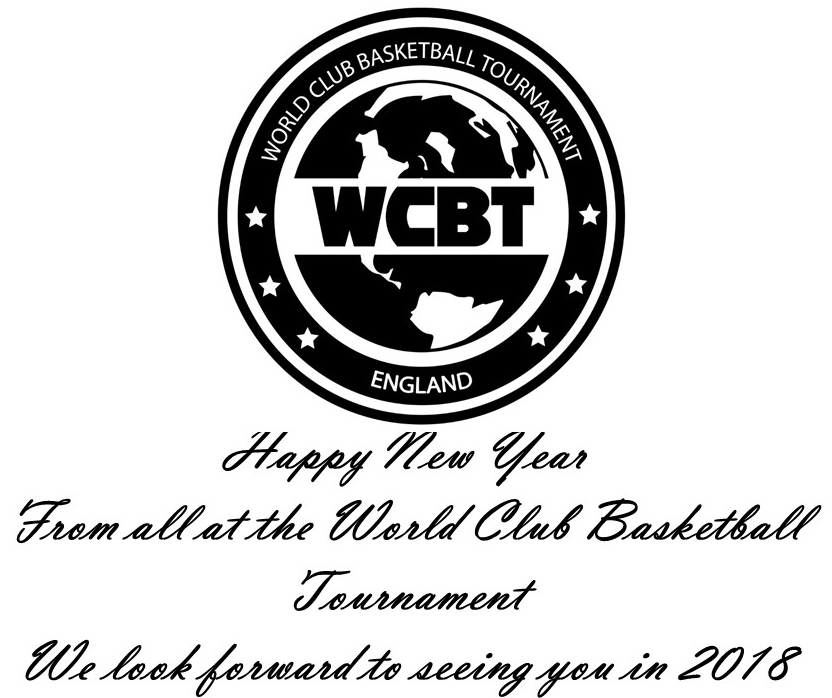 6th ANNUAL WORLD CLUB BASKETBALL TOURNAMENT 2022-REG FORM      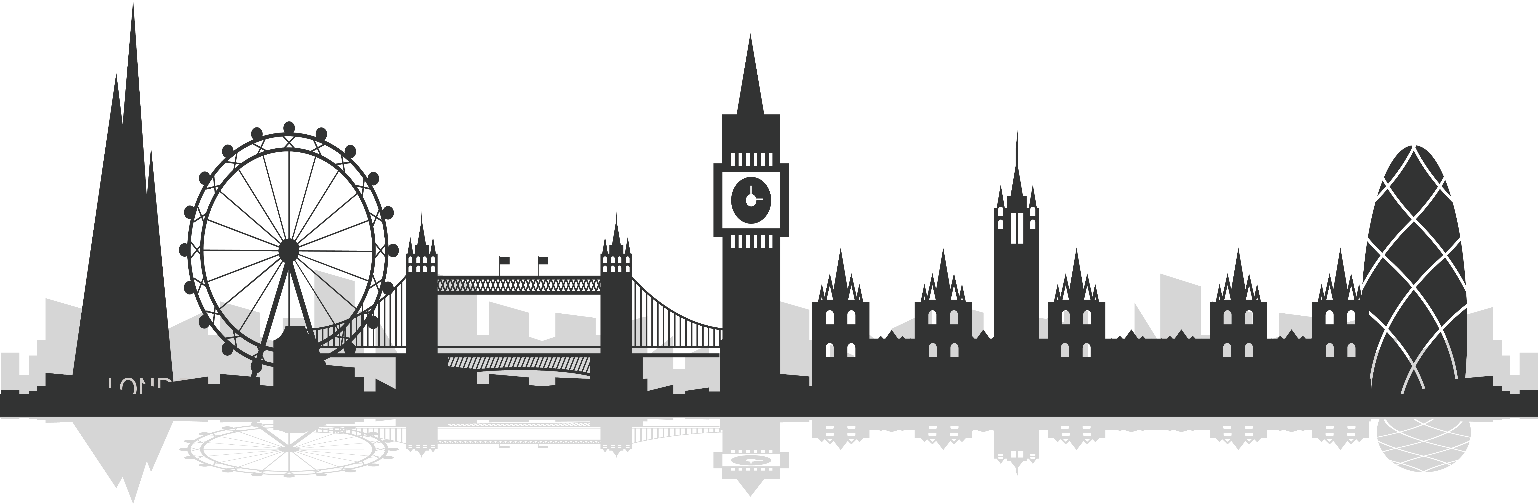 London-Sussex-EnglandUK’s No1 International Pro- Am Event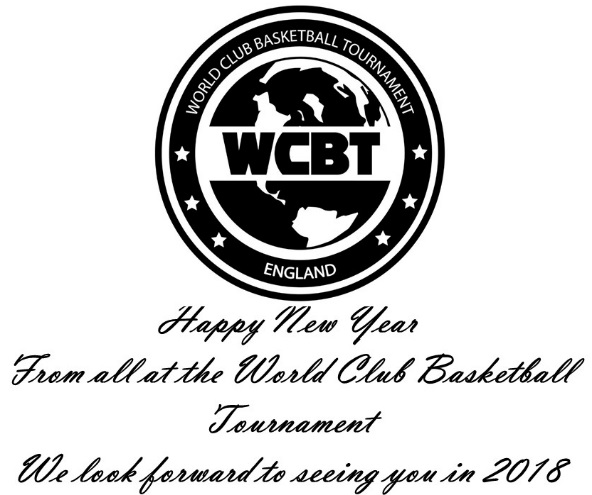 WORLD CLUB BASKETBALL TOURNAMENT – LONDON – ENGLAND 2022Dear Team Manager, Please find below details with regards to the World Club Basketball Tournament, which will be hosted in Hastings, East Sussex England on Saturday 3rd & Sunday 4th September 2022.  The WCBT is the No1 international tournament staged in the United Kingdom, and we would be privileged for your team represented.The tournament hosted by Bexhill Giants Basketball Club, is open to senior male players from teams across the world, professional, semi pro or high standard amateurs.  Players must be part of a team; individual players cannot be accepted at this time. BackgroundThe objective of tournament is to provide players off all abilities the opportunity to compete against other international teams, and experience the fantastic architecture and history of , Sussex  London and England.The tournament has previously featured teams from countries including Canada, USA, Poland, Congo, Germany, France and the Philippines. In addition, the tournament will also be filmed for a documentary and overseas TV plus other social media outlets, the matches will be streamed live via YouTube and Facebook and viewed for a global audience. Tournament FormatThe tournament format will consist of two groups of four teams with the top two of each group progressing to the A semi-finals then finals. Teams finishing third and fourth will progress to the B Semi Finals and subsequent finals, and then final overall placings.Each team will play a minimum of four or five matches 2 x 15 minutes halves stopping clock, the matches will be played over two days on Saturday 3rd and Sunday 4th September 2022 Group matches on Day 1 & play offs and finals on Day 2.Medals and trophies will be available for winners, runners up and tournament MVP, along with testimonials and Statistics compiled from the tournament organisers for all competing players.Matches will be played from 11am until 6pm on the Saturday and from 10am until 6pm on the Sunday. Scrimmage matches can also be arranged for teams against professional British Basketball League teams across the country at your request.Media –Exposure There will be extensive media coverage of the tournament including live streaming of matches, exclusive tournament videos including player interviews, distribution on our extensive social media networks and our dedicated event website www.worldclubbasketballtournament.com A number of players who have competed in the WCBT’s have gone on to gain professional contracts overseas after being seen at the event, and also by including the tournament on their resume, and using the game footage. However, it should be noted this is not an exposure event to gain professional contracts overseas, but an international tournament to raise the profile of the sport across the UK.Tournament Location – The tournament will be played at the Summerfields Leisure Centre in Hastings East Sussex, Bohemia Road TN34 1AT. Day One Saturday 3rd September will be played on two courts for each group, Day 2 Sunday 4th September will be played on the show court for the playoffs and finals.The tournament is endorsed by the countries governing body Basketball England and is covered by £5 million public liability insurance to cover injuries to Basketball England registered members.The town of Hastings is in the South of England, East Sussex 30 miles from London Gatwick Airport, 5 and 25 miles from Brighton and approximately 90 minutes by train from London Victoria and London Bridge train stations. Heathrow airport also has very straightforward train links to Hastings via London underground train stations. There are direct train links from Gatwick Airport to Hastings train station with regular taxi services available virtually 24/7.Transportation can also be arranged to and from the airport if required by our preferred supplier Vic’s Taxis, who will offer discounted rates to teams competing in the tournament.Hotels and accommodation are located at various locations across East Sussex and should be organised by the teams however we will be happy to support on request. Recommended accommodation as follows:Astra Lodge, Hastings – Multi rooms 4/6/8 per room - http://www.astrallodge.com/ 1 mile from venueThe Big Sleep, Eastbourne  - http://www.thebigsleephotel.com/eastbourne/ 13 miles from venueTravelodge, Hastings -  https://www.travelodge.co.uk/hotels/302/Hastings-hotel 0 miles from Coghurst Hall, Holiday Park Hastings - http://www.parkholidays.com/ 5 miles from venuePrices for accommodation will be provided once numbers have been confirmed, however Astral Lodge prices are approx. £35 ($50) pp per night inc. breakfast.Where required transportation is available to hire to and from their accommodation to the tournament venue using our preferred supplier. Entry FeeThe entry fee is £580 ($800) per team and once payment has been received your team will have their place in the tournament guaranteed. We are accepting a maximum of 8 to 10 teams, depending on the number of entry requests we receive.In the event the tournament organisers cancel the tournament the fee will be refunded in full. Entry fees should be paid by PayPal to eric.douglin@btopenworld.com or BAC to:Bexhill Giants Basketball. Sort Code: 16-14-29Account: 10910638 Closing Dates for entries is 30 July 2022 and will be teams will be confirmed once the full entry fee has been received. Spaces are limited and will be confirmed on receipt of full payment. Covid_19 protocols will be in place in accordance to the UK Government & Basketball England protocols  All players and officials must ensure they meet England’s vaccination status prior to travelling or competing in WCBT. We do not accept any responsibility for any cost incurred of player not being allowed to compete.Previous teams that have competed in our tournaments include:Lake Michigan Admirals – USA ABA Toronto Knights – Canada U-Hoops – USATeam Kampi – PhilippinesUnited Nation Ballers Club- Europe SelectGreat Britain Police USA Select Basketball – USAUSAF Lakenheath Eagles – USACoventry Tornadoes – EnglandArgyle Kings – EnglandHoward Hoops – Germany Team Beastmode – Germany New York Court Kings – USALondon Patriots- PolandKingz of Kongo – CongoWolfpack -DenmarkHoop Goon – USAWestminster Warriors - EnglandPlease feel free to contact me for further details or we can arrange a Skype call if required.Eric DouglinEric DouglinFounder – World Club Basketball Tournament Chairman - Bexhill Giants Basketball England Basketball Membership CA1256+44 07971821457www.worldclubbasketballtournament.com CATEGORY DETAILS – PLEASE COMPLETE FULLY TO ASSIST US TO MEET ANY NEEDSTEAM NAME MANAGER NAME REPRESENTATIVE COUNTRYEMAIL ADDRESS PHONE NUMBERACCOMODATION                                       PLEASE STATE PREFERENCE:HOW MANY IN YOUR PARTY INC SUPPORTERS.  